Муниципальная комиссия по делам несовершеннолетних и защите их прав в городе Нефтеюганске (КДНиЗП) в составе:«О комплексной безопасности несовершеннолетних и  принимаемых мерах по снижению уровня детского травматизма и смертности несовершеннолетних от внешних управляемых причин, в том числе о гибели детей вблизи водных объектов, выпадении детей из окон, травмировании на несанкционированных горках, зацепинге и т.п.» Заслушав во исполнение пункта 2 постановления Комиссии по делам несовершеннолетних и защите их прав при Правительстве Ханты-Мансийского автономного округа – Югры № 83 от 21.12.2021, поручения ГУ МЧС России по Ханты – Мансийскому автономному округу – Югре № ИВ-228-10831 от 19.10.2022 информацию по вопросу повестки дня, комиссия установила следующее.За 9 месяцев 2022 года по г.Нефтеюганску случаев детской смертности от 0 до 18 лет от внешних управляемых причин не зарегистрировано, (2020 год – 1 завершенный суицид, 2021 год – не зарегистрировано). Всего за 9 месяцев 2022г в травматологическом кабинете детской поликлиники зарегистрировано 1846 обращений с травмами различного характера (АППГ – 1727), из них наибольшую часть – 537,  составляют бытовые травмы (АППГ – 604); травмы, полученные в результате  дорожно-транспортных происшествий – 9 (АППГ – 12). 	В целях профилактики и предупреждения чрезвычайных ситуаций, несчастных случаев с несовершеннолетними участковыми врачами-педиатрами, медицинскими сестрами на приеме и в ходе патронажей проводятся профилактические беседы с законными представителями на темы: «Ответственность родителей за безопасность детей», «Как защитить ребенка от падения из окон», «Травматизм детей в период зимнего времени на несанкционированных горках», «Предупредим ожоги у детей», «Отравление бытовыми химическими веществами» и другие. Ежегодно в период работы летних оздоровительных лагерей медицинские работники проводят активную просветительскую работу среди несовершеннолетних. В летний период проведено 50 бесед среди воспитанников лагерей на темы: «Правила безопасного поведения на улицах города», «Правила поведения вблизи водных объектов», «Детский травматизм в быту, на игровых площадках», охват составил 95%.  Учитывая актуальность детского травматизма, на стендах подразделений медицинского учреждения имеется информация по профилактике бытового, дорожно-транспортного травматизма, распространены памятки, буклеты, брошюры, инструкции по предупреждению чрезвычайных происшествий с детьми (за 9 месс распространено 360 штук).Информация о детском травматизме размещена на официальном сайте учреждения, в официальных аккаунтах в социальных сетях «ВКонтакте», «Телеграм», «одноклассники», в газете «Здравствуйте, нефтеюганцы», ТРК «Юганск».В образовательных организациях, подведомственных Департаменту образования и молодежной политики администрации города (далее – ДОиМП) с обучающимися и родителями (законными представителями) несовершеннолетних, в соответствии с реализацией планов работы  проведены профилактические мероприятия по вопросам соблюдения комплексной безопасности и предупреждения гибели детей:-классные часы, беседы, лекции  с обучающимися  по вопросам безопасности по  темам: «Правила безопасности вблизи водных объектов», «Правила дорожной безопасности», «Противопожарная безопасность»,  «Стоп! Москитная сетка», «Дети не умеют летать», «Безопасность  на объектах железнодорожной инфраструктуры» и др.;-открытые уроки «Основы безопасности жизнедеятельности»  в День защиты детей с участием сотрудников МЧС России;-инструктажи с обучающимися и работниками по соблюдению требований пожарной, антитеррористической безопасности, по предупреждению выхода детей на лёд;-ознакомление несовершеннолетних с памятками и информационными материалами по электробезопасности, предоставленными специалистами  филиала АО «Россети Тюмень»;-просмотр тематических видеофильмов по безопасности;-разъяснительная работа с родителями (законными представителями) несовершеннолетних о безопасности детей и предупреждению несчастных случаев, выполнение требований безопасности вблизи водных объектов, недопустимости оставления детей без присмотра;-распространение памяток среди родителей (законными представителями) несовершеннолетних по пожарной, антитеррористической, электробезопасности, безопасность  на объектах железнодорожной инфраструктуры;  листовки о работе телефона горячей линии в круглосуточном режиме; памятки с телефоном служб спасения, телефона доверия, пресс-релиз «Как уберечь ребенка от падения из окна», разработанного Межрайонной прокуратурой;-на официальных сайтах организаций и информационных стендах  размещены материалы и памятки о требованиях безопасности;-работники  организации ознакомлены с номерами экстренных оперативных служб под роспись.В целях поддержания на современном уровне профессиональной и психофизической готовности пенрсонала, необходимой для осуществления успешных действий по эвакуации в случае возникновения чрезвычайной ситуации в сетябре и 01.11.2022 года  проведены объектовые тренировки по эвакуации обучающихся и сотрудников организаций.В образовательных организациях руководителями принимаются дополнительные меры по безопасности (разрабатываются приказы об усилении мер комплексной безопасности; усилен противопожарный, пропускной режим; обеспечена бесперебойная работа автоматической пожарной сигнализации, систем доступа, видеонаблюдения и т.п.), общий охват 26380 обучающихся, 2820 работников.В целях реализации мер комплексной безопасности несовершеннолетних, учреждения, подведомственные комитету культуры и туризма администрации города, согласно разработанным планам работы проводят различные по форме мероприятия: квесты, игровые занятия, классные часы, викторины, беседы с несовершеннолетними и их родителями и пр.За 3 квартал 2022 года учреждениями культурно-досугового типа и учреждениями дополнительного образования проведено 124 мероприятия комплексной безопасности, из них 21 дистанционно. Охвачено более 13000 человек.20 июля в МБУК «Городская библиотека» состоялось игровое занятие «Опасные воды» (о правилах поведения на водоёмах), 09, 10 и 22 сентября в Библиотеке поселка СУ-62 и Библиотеке семейного чтения прошли: познавательная программа «Дорожный эрудит» и викторина «Дорожная азбука» (по  закреплению правил дорожного движения, знанию дорожных знаков). Общее количество участников 50 человек.26, 30 августа и 01 сентября специалистами МБУК «Центр национальных культур» проведена игровая программа «Вместе весело…» для детей МБОУ «СОШ № 3», на игровой площадке 14 микрорайона и на базе МБОУ «СОШ № 7» детского сада «Смешарики». Охвачено 132 человека, из них 8 детей с ОВЗ.30-31 августа с участниками творческих коллективов проведена разъяснительная беседа по профилактике дорожно-транспортного травматизма и культуры безопасного поведения, распространен буклет «Правила пяти нельзя». Охвачено 40 человек.29 августа специалистами МБУК «Культурно-досуговый комплекс» проведена викторина по профилактике  детского дорожно-транспортного травматизма «Азбука дорожного движения» для участников творческого коллектива «АнтрЕ». Охвачено 50 человек. 27 сентября в культурном центре «Лира» прошла диспут-игра «Мой безопасный маршрут», на которой участники закрепили правила дорожной безопасности. Количество участников 42 человека. В 3 квартале 2022 года специалистами НГ МАУК «Музейный комплекс» среди несовершеннолетних были распространены памятки: «Пять важных правил дорожной безопасности», «Безопасное детство», «Правила поведения несовершеннолетних на объектах повышенной опасности», «Правила безопасности на льду водоема», общее количество 64 экземпляра.В МБУ ДО «Детская школа искусств» с 05 по 20 сентября проведено 36 классных часов на темы: «Безопасный маршрут «дом-школа-дом», «Основы безопасного поведения детей на дорогах», «Ответственность пешехода и пассажира». Общее количество участников 860 человек.Специалистами МБУ ДО «Детская музыкальная школа им. В. В. Андреева» в начале нового учебного года с 08 по 12 сентября проводились беседы и вводные первичные инструктажи с учащимися (с занесением в журналы инструктажей): о действиях при пожаре, о соблюдении ПДД, о действиях при террористическом акте, по мерам безопасности во время культурно-массовых мероприятий и др., охват 370 человек.В фойе подведомственных учреждений дополнительного образования регулярно демонстрируются видеоролики о комплексной безопасности несовершеннолетних.На официальных сайтах всех подведомственных учреждений, в группах «Вконтакте» размещены информационные буклеты и памятки о правилах поведения несовершеннолетних на объектах повышенной опасности и о необходимости контроля над времяпровождением детей.Руководителями учреждений, подведомственных Комитету физической культуры и спорта администрации города, обеспечен ежедневный контроль за проведением комплекса санитарно-противоэпидемических (профилактических) мероприятий, противопожарной, антитеррористической безопасности на объектах спорта.В целях обеспечения комплексной безопасности несовершеннолетних, недопущения гибели и травматизма детей от управляемых причин в 2022 году ведется системная разъяснительная работа с распространением памяток для несовершеннолетних и родителей (законных представителей), направленная на профилактику детского травматизма: по мерам пожарной безопасности (в том числе о запрете использования пиротехнических изделий), правилам дорожного движения (в том числе, ношение детьми световозвращающих элементов в темное время суток, использование ремней безопасности, детских удерживающих устройств), электробезопасности (в том числе об использовании бытовых электронагревательных приборов), правилам поведения на водных объектах с учетом сезонных рисков, мерам безопасности при играх на открытом воздухе в зимний период (в том числе температурный режим, катание со стихийных снежных горок, соблюдение безопасности от возможного падения наледи и схода снега с крыш зданий), а также выпадения детей из окон, зацепинге.В летний период были соблюдены все меры комплексной безопасности несовершеннолетних. На территории спортивных объектов ежегодно проводится инсектоакарицидная обработка открытой стации, профилактические дератизационные и дезинсекционные работы. Ежегодно утверждается комиссия по проверке дворовых спортивных площадок на соответствие требованиям и нормам санитарно-эпидемиологической и противопожарной безопасности.В учреждениях спорта актуализированы схемы безопасных маршрутов движения детей по пути «дом-спортивная школа-дом». В целях профилактики детского дорожно-транспортного травматизма приняты следующие меры:-разработаны и утверждены распорядительные документы, регламентирующие деятельность по профилактике детского дорожно-транспортного травматизма, комплекс мер, направленных на совершенствование работы по профилактике детского дорожно-транспортного травматизма в учреждениях спорта;-назначены лица, ответственные за осуществление работы по профилактике детского дорожно-транспортных происшествий с участием несовершеннолетних и их родителей (законных представителей);-оформлены уголки безопасности дорожного движения (уголки обновляются информационными и пропагандистскими материалами по безопасности дорожного движения, по мере необходимости: «Безопасный интернет», «Дорога домой», «У воды без беды!», «Осторожно с электроприборами», «Тонкий лед – предвестник беды!»;-регулярно обновляются в электронном и бумажном варианте контрольно-наблюдательные дела с документами, регламентирующими деятельность учреждений по профилактике детского дорожно-транспортного травматизма;-размещена информация для родителей и несовершеннолетних по вопросам общей безопасности. Тематические памятки по вопросам комплексной безопасности детей систематически размещаются в свободном доступе сети Интернет на сайтах учреждений, социальных сетях и мессенджерах WhatsApp, Viber и т.д.Проводятся мероприятия по предотвращению дорожно-транспортного травматизма, включающие безопасную перевозку детей, организацию занятий по соблюдению правил безопасности дорожного движения, соответствующие инструктажи с детьми и персоналом. Организованные выезды детей за пределы города согласовывается с ОГИБДД г.Нефтеюганска (в соответствии с межведомственным приказом от 15.04.2021 «Об организации перевозок автотранспортными средствами организованных групп детей к месту проведения спортивных, культурно-массовых мероприятий и обратно»).С целью организации комплексной безопасности несовершеннолетних с воспитанниками отделения для несовершеннолетних (в том числе «Социальный приют») БУ «Нефтеюганский комплексный центр социального обслуживания населения» систематически проводится работа с вновь принятыми воспитанниками: проводится инструктаж по соблюдению правил поведения, технике безопасности, основам безопасности жизнедеятельности (за 3 кв.2022 года - 9 чел. -  «социальный приют», 3 чел. -  сектор дневного пребывания).С воспитанниками (12 чел.) учреждения в 3 квартале 2022 года проведены мероприятия: информационная беседы «Оказание первой помощи при падении», «Купание запрещено!», акция «Письмо водителю» совместно с сотрудниками ГИБДД; групповые тематические занятия: «Правила дорожные знать каждому положено!», «Улица полна неожиданностей!».Осуществляется взаимодействие с территориальным отделом надзорной деятельности Главного управления МЧС России по Ханты-Мансийскому автономному округу – Югре с целью мониторинга и получения информации об изменениях пожарной обстановки для своевременного перевода учреждения в режим повышенной готовности или чрезвычайной ситуации.            В отделении социального сопровождения граждан на учете состоит 94 семей по постановлению Муниципальной комиссии по делам несовершеннолетних и защите их прав, в которых проживает 186 несовершеннолетний. За 3 квартал 2022 года, в рамках комплексной безопасности несовершеннолетних, проведена следующая профилактическая работа:-актуализирована информации в разделе «Безопасность», «Безопасность дорожного движения» на официальном сайте Учреждения: комплексный межведомственный план, «Памятка безопасности», буклет «Воспитываем грамотного пешехода», «Правила безопасности на железнодорожном транспорте», «Советы Светофора», памятка «Правила катания на велосипедах, роликовых коньках, самокатах, скейтбордах», памятка для родителей по профилактике детского дорожно-транспортного травматизма;-организованы профилактические беседы с несовершеннолетними и родителями (законными представителями) о необходимости знания и использования телефонов экстренных служб, инструктажи о правилах поведения в школе, дома и на улице, а также в случае экстремальных ситуаций, в том числе направленных на недопущение их возникновения (проведено 195 бесед с несовершеннолетними,148 бесед с родителями (законными представителями).           Проводятся  мероприятия, направленные на повышение информационной безопасности несовершеннолетних и противодействие киберугрозам: -беседы с родителями (законными представителями), направленные на осуществление контроля ведения социальных сетей несовершеннолетними (за 3 квартал 2022 проведено 36 бесед с родителями (законными представителями);-среди родителей (законных представителей) распространяются информационные материалы «Алгоритм действий для родителей, обучающихся по раннему выявлению и реагированию на деструктивное поведение несовершеннолетних, проявляющееся под воздействием информации негативного характера, распространяемой в сети Интернет» (за 3 квартал 2022 распространено 51 экземпляров).В целях предотвращения несчастных случаев и гибели людей на водных объектах Ханты – Мансийского автономного округа – Югры, в соответствии с пунктом 1 протокола заседания КЧС и ОБП при Правительстве автономного округа от 23.08.2020 № 10, в период с 03.11.2022 и до начала паводка в 2023 году проводится Комплекс мероприятий по обеспечению безопасности людей на водных объектах Ханты – Мансийского автономного округа – Югры.Учитывая вышеизложенное, комиссия постановляет:1.Отделению по делам несовершеннолетних Отдела министерства внутренних дел России по г.Нефтеюганску, Департаменту образования и молодежной политики администрации города, Индустриальному институту (филиал) федерального государственного Бюджетного образовательного учреждения высшего образования «Югорский государственный университет», Автономному учреждению профессионального образования Ханты-Мансийского автономного округа – Югры «Нефтеюганский политехнический колледж», Казенному общеобразовательному учреждению ХМАО – Югры  для обучающихся и воспитанников с ограниченными возможностями здоровья «Нефтеюганская школа – интернат для обучающихся с ограниченными возможностями здоровья», Бюджетному учреждению Ханты-Мансийского автономного округа - Югры «Нефтеюганский комплексный центр социального обслуживания населения», Комитету физической культуры и спорта администрации города, Комитету культуры и туризма администрации города: 1.1.Запланировать и провести профилактические мероприятия (в том числе в подведомственных организациях и учреждениях), пришкольных лагерях, площадках краткосрочного пребывания детей и иных видах занятости и досуга несовершеннолетних, направленные на предупреждение чрезвычайных ситуаций с несовершеннолетними:1.1.1.Обучение несовершеннолетних безопасному поведению в ситуациях, представляющих угрозу жизни и здоровью несовершеннолетних.1.1.2.Изучение, закрепление, соблюдение правил дорожного движения (с использованием детских автомобильных городков и площадок).1.1.3.Изучение и закрепление правил безопасного поведения на водных объектах в зимний период, а также в период ледостава, ледохода и перед началом паводка в традиционных местах выхода людей на лед (в октябре и марте соответственно). 1.1.4.Обучение правилам безопасного поведения в быту.1.1.5.Разъяснение родителям (законным представителям) о недопущении травмирования и гибели несовершеннолетних от внешних управляемых причин (в том числе по исключению: оставления детей без присмотра взрослых, нахождения детей вблизи водных объектов), а также их информирование о применении мер административного воздействия за несанкционированный выход людей и выезд техники на лед в местах установки запрещающих знаков, нахождение на водных объектах в период ледостава.1.2.Информацию об итогах проведения профилактических мероприятий (формы проведения, название мероприятий, количество и категория участников) направить в муниципальную комиссию по делам несовершеннолетних и защите их прав в городе Нефтеюганске.Срок: до 20 декабря 2022 года; до 01 сентября 2023 года.2.Департаменту образования и молодежной политики администрации города, Комитету физической культуры и спорта администрации города, Комитету культуры и туризма администрации города, Управлению опеки и попечительства администрации города, Бюджетному учреждению Ханты – Мансийского автономного округа – Югры «Нефтеюганский комплексный центр социального обслуживания населения», ОМВД России по городу Нефтеюганску: организовать (актуализировать) через все доступные средства информирования размещение памяток, информационных материалов, направленных на недопущение травмирования и гибели несовершеннолетних, адаптированных для несовершеннолетних и родителей (законных представителей). Срок до 20 декабря 2022 года.3.Муниципальной комиссии по делам несовершеннолетних и защите их прав в городе Нефтеюганске: организовать патрулирование водных объектов, выходы в семьи, в том числе находящихся в социально опасном положении, с проведением разъяснительной работы с родителями (законными представителями) о недопущении оставления детей без присмотра вблизи водоемов и о возможности привлечения их к административной ответственности в соответствии с ч. 1 ст. 5.35 КоАП РФ.Срок: до 30 ноября 2022 года.4.Департаменту образования и молодежной политики администрации города, Индустриальному институту (филиал) федерального государственного Бюджетного образовательного учреждения высшего образования «Югорский государственный университет», Автономному учреждению профессионального образования Ханты-Мансийского автономного округа – Югры «Нефтеюганский политехнический колледж», Казенному общеобразовательному учреждению ХМАО – Югры  для обучающихся и воспитанников с ограниченными возможностями здоровья «Нефтеюганская школа – интернат для обучающихся с ограниченными возможностями здоровья»: направить в муниципальную комиссию по делам несовершеннолетних и защите их прав в городе Нефтеюганске промежуточные сведения, согласно приложению 3.3 формы Excel.Срок: не позднее 09.00 часов 18 ноября 2022 года; не позднее 09.00 часов 25 ноября 2022 года.5.Рекомендовать бюджетному учреждению Ханты-Мансийского автономного округа - Югры «Нефтеюганская окружная клиническая больница имени В.И.Яцкив»: организовать в средствах массовой информации выступления (обращения) врачей – травматологов, направленные на предупреждение детского травматизма от внешних управляемых причин.Срок: до 20 декабря 2022 года.6.Департаменту образования и молодежной политики администрации города: продолжить реализовывать комплекс мер по повышению эффективности работы, направленной на устранение причин и условий, вызывающих гибель, травмирование, причинение тяжелых последствий здоровью несовершеннолетних.Срок: постоянно.Председательствующий                                                                      А.В.Ченцов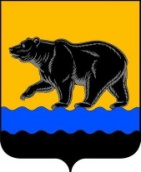 Муниципальное образование  город НефтеюганскМУНИЦИПАЛЬНАЯ КОМИССИЯ ПО ДЕЛАМ НЕСОВЕРШЕННОЛЕТНИХ И ЗАЩИТЕ ИХ ПРАВ В ГОРОДЕ НЕФТЕЮГАНСКЕ9 мкрн., д. 29, г.Нефтеюганск,Ханты-Мансийский  автономный округ - Югра(Тюменская область), 628303Телефон: 22-73-72, факс: 23-75-52, 23-77-62E-mail: KDN@admugansk.ruМуниципальное образование  город НефтеюганскМУНИЦИПАЛЬНАЯ КОМИССИЯ ПО ДЕЛАМ НЕСОВЕРШЕННОЛЕТНИХ И ЗАЩИТЕ ИХ ПРАВ В ГОРОДЕ НЕФТЕЮГАНСКЕ9 мкрн., д. 29, г.Нефтеюганск,Ханты-Мансийский  автономный округ - Югра(Тюменская область), 628303Телефон: 22-73-72, факс: 23-75-52, 23-77-62E-mail: KDN@admugansk.ruМуниципальное образование  город НефтеюганскМУНИЦИПАЛЬНАЯ КОМИССИЯ ПО ДЕЛАМ НЕСОВЕРШЕННОЛЕТНИХ И ЗАЩИТЕ ИХ ПРАВ В ГОРОДЕ НЕФТЕЮГАНСКЕ9 мкрн., д. 29, г.Нефтеюганск,Ханты-Мансийский  автономный округ - Югра(Тюменская область), 628303Телефон: 22-73-72, факс: 23-75-52, 23-77-62E-mail: KDN@admugansk.ruМуниципальное образование  город НефтеюганскМУНИЦИПАЛЬНАЯ КОМИССИЯ ПО ДЕЛАМ НЕСОВЕРШЕННОЛЕТНИХ И ЗАЩИТЕ ИХ ПРАВ В ГОРОДЕ НЕФТЕЮГАНСКЕ9 мкрн., д. 29, г.Нефтеюганск,Ханты-Мансийский  автономный округ - Югра(Тюменская область), 628303Телефон: 22-73-72, факс: 23-75-52, 23-77-62E-mail: KDN@admugansk.ruМуниципальное образование  город НефтеюганскМУНИЦИПАЛЬНАЯ КОМИССИЯ ПО ДЕЛАМ НЕСОВЕРШЕННОЛЕТНИХ И ЗАЩИТЕ ИХ ПРАВ В ГОРОДЕ НЕФТЕЮГАНСКЕ9 мкрн., д. 29, г.Нефтеюганск,Ханты-Мансийский  автономный округ - Югра(Тюменская область), 628303Телефон: 22-73-72, факс: 23-75-52, 23-77-62E-mail: KDN@admugansk.ruМуниципальное образование  город НефтеюганскМУНИЦИПАЛЬНАЯ КОМИССИЯ ПО ДЕЛАМ НЕСОВЕРШЕННОЛЕТНИХ И ЗАЩИТЕ ИХ ПРАВ В ГОРОДЕ НЕФТЕЮГАНСКЕ9 мкрн., д. 29, г.Нефтеюганск,Ханты-Мансийский  автономный округ - Югра(Тюменская область), 628303Телефон: 22-73-72, факс: 23-75-52, 23-77-62E-mail: KDN@admugansk.ruСубъектам системы профилактики безнадзорности и правонарушений несовершеннолетнихПОСТАНОВЛЕНИЕ№ 55 от 17.11.2022ПОСТАНОВЛЕНИЕ№ 55 от 17.11.2022ПОСТАНОВЛЕНИЕ№ 55 от 17.11.2022ПредседательствующийОтветственный секретарьА.В.Ченцов, заместитель председателя комиссии по делам несовершеннолетних и защите их прав в            городе НефтеюганскеЕ.П.Герасимова, специалист-эксперт отдела по            организации деятельности комиссии по делам                   несовершеннолетних и защите их прав                           администрации городаПринявшие участие в голосованииАнанина Наталья Николаевна, Брюханова Галина Антоновна, Полыгалова Наталья Викторовна, Филинова Наталья Владимировна, Тернопольченко Анна Викторовна, Чуркина Ольга Анатольевна, Шипачева Ирина АлександровнаНе принявшие участие в голосованииБасова Любовь Валерьевна, Русс Мария Николаевна, Сысоев Александр Александрович, Хвальчев Александр Юрьевич, Шиханихина Светлана Владимировна [SIGNERSTAMP1]